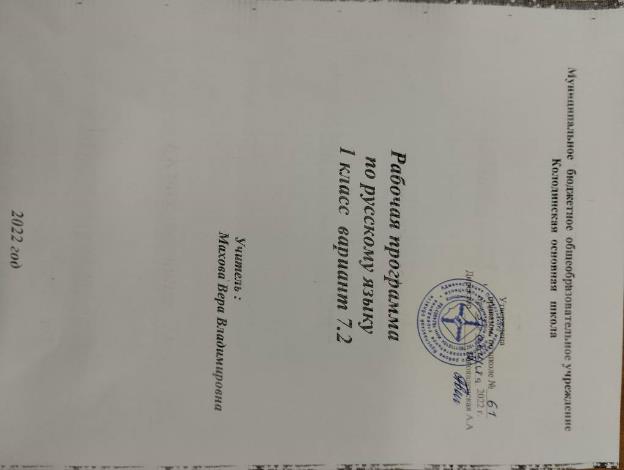 Муниципальное   бюджетное  общеобразовательное учреждениеКолодинская  основная   школа                                                                                                    Утверждена                                                                                                   приказом  по школе №______                                                                                                   от «___» ___________ 2022 г.                                                                                        Директор  ________Богоявленская А.АРабочая программапо русскому языку1 класс  вариант 7.2                                                  Учитель :                                                 Махова Вера Владимировна2022 годПояснительная запискаПрограмма разработана на основе: Федерального государственного образовательного стандарта начального общего образования (утв. приказом Министерства образования и науки РФ от 6 октября 2009 г. N 373) с изменениями и дополнениями; Федерального Закона от 29.12.2012 № 273-ФЗ «Об образовании в Российской Федерации» (с изменениями и дополнениями);Примерной основной образовательной программы начального общего образования (одобренной решением федерального объединения по общему образованию, протокол  № 1/15 от 08.04.2015 года в редакции протокола №3/15 от 28.10.2015 г);Приказа Министерства просвещения РФ от 28.12.2018 г. № 345 (ред. от 08.05 2019) «О федеральном перечне учебников, рекомендуемых к использованию при реализации имеющих государственную аккредитацию образовательных программ начального общего, основного общего, среднего общего образования» с изменениями от 08.05.2019 г; от 22.11.2019 г.;Приказ Минобрнауки РФ от 9 июня 2016 г. № 699 «Об утверждении перечня организаций, осуществляющих выпуск учебных пособий, которые допускаются к использованию при реализации имеющих государственную аккредитацию образовательных программ»;Авторской программы В.П. Канакиной, В.Г.Горецкого «Русский язык. Рабочие программы. 1-4   классы»  -  М.: Просвещение, 2015 г.;«Положения о составлении и утверждении рабочих программ учебных предметов в соответствии с ФГОС».Логика изложения и содержание авторской программы полностью соответствуют требованиям федерального государственного образовательного  стандарта начального общего образования, поэтому в программу не внесено изменений.Целями изучения предмета «Русский язык»  являются:	ознакомление учащихся с основными положениями науки о языке и формирование на этой основе знаково-символического восприятия и логического мышления учащихся; формирование коммуникативной компетенции учащихся: развитие устной и письменной речи, монологической и диалогической речи, а также навыков грамотного, безошибочного письма как показателя общей культуры человека.Программа направлена на реализацию средствами предмета «Русский язык» основных задач образовательной области «Филология»:1. Формирование первоначальных представлений о единстве и многообразии языкового и культурного пространства России, о языке как основе национального самосознания.2. Развитие диалогической и монологической устной и письменной речи.3. Развитие коммуникативных умений.4. Развитие нравственных и эстетических чувств.5. Развитие способностей к творческой деятельности.Программа определяет ряд практических задач, решение которых обеспечит достижение основных целей изучения предмета:развитие речи, мышления, воображения школьников, умения выбирать средства языка в соответствии с целями, задачами и условиями общения;формирование у младших школьников первоначальных представлений о системе и структуре русского языка: лексике, фонетике, графике, орфоэпии, морфемике (состав слова), морфологии и синтаксисе;формирование навыков культуры речи во всех её проявлениях, умений правильно писать и читать, участвовать в диалоге, составлять несложные устные монологические высказывания и письменные тексты;воспитание позитивного эмоционально-ценностного отношения к русскому языку, чувства сопричастности к сохранению его уникальности и чистоты;пробуждение познавательного интереса к языку, стремления совершенствовать свою речь.	Для реализации программы использованы:1) Горецкий В.Г., Кирюшкин В.А., Виноградская Л.А., Бойкина М.В. Азбука. 1 класс. Учебник для общеобразовательных учреждений. В 2-х ч. М.: Просвещение, 2016.2) Горецкий В.Г., Федосова Н.А. Прописи. 1 класс. В 4 ч. М.: Просвещение, 2020.Предмет «Русский язык» (в период обучения грамоте)  входит в предметную  область «Филология», рабочая программа рассчитана на 207 учебных часов (9 часов в неделю (5 часов – обучение письму, 4 часа – обучение грамоте), 23 учебных недели).  Планируемые результаты изучения учебного предметаЛичностные результатыУ обучающегося  будут сформированы следующие личностные  УУД:начальные (элементарные)  представления о самостоятельности и личной ответственности в процессе обучения;начальные представления о   способах познания мира;начальные представления о целостности окружающего мира;чувство гордости за культуру и искусство Родины, своего народа;уважительное отношение к культуре и искусству других народов нашей страны и мира в целом;понимание смысла самоконтроля и самооценки результатов своей учебной деятельности (начальный этап) и того, что успех учебной деятельности в значительной мере зависит от него самого;проявление мотивации учебно-познавательной деятельности и личностного смысла учения, которые базируются на необходимости постоянного расширения знаний для решения новых учебных задач;  осваивать положительный и позитивный стиль общения со сверстниками и взрослыми в школе и дома.Обучающийся получит возможность для формирования:основ внутренней позиции школьника с положительным отношением к школе, к учебной деятельности (проявлять положительное отношение к изучаемому предмету,  отвечать на вопросы учителя (учебника), участвовать в беседах и дискуссиях, различных видах деятельности, осознавать суть новой социальной роли ученика, принимать нормы и правила школьной жизни, ответственно относиться к урокам  (ежедневно быть готовым к уроку), бережно относится к учебнику и рабочей тетради);учебно-познавательного интереса к новому учебному материалу и способу решения новых учебных и практических задач;способности к самооценке результатов своей учебной деятельности.Метапредметные результатыРегулятивные УУД:Обучающийся научится:понимать и принимать учебную задачу, поставленную учителем, на разных этапах обучения;понимать и применять предложенные учителем способы решения учебной задачи;принимать план действий для решения несложных учебных задач и следовать ему;проговаривать последовательность действий на уроке; отличать верно выполненное задание от неверного;готовить рабочее место, отбирать наиболее подходящие для выполнения задания материалы и инструменты;совместно с учителем и другими учениками давать эмоциональную оценку деятельности класса на уроке; осуществлять пошаговый контроль своих действий под руководством учителя.Обучающийся получит возможность научиться:понимать, принимать и сохранять различные учебно-познавательные задачи;составлять план действий для решения несложных учебных задач, проговаривая последовательность выполнения действий;выделять из темы урока известные знания и умения, определять круг неизвестного по изучаемой теме;фиксировать по ходу урока и в конце его удовлетворенность/неудовлетворенность своей работой на уроке (с помощью смайликов, разноцветных фишек и прочих средств, предложенных учителем), адекватно относится к своим успехам и неуспехам, стремиться к улучшению результата на основе познавательной и личностной рефлексии.Познавательные УУДОбучающийся научится:ориентироваться в своей системе знаний: отличать новое от уже известного с помощью учителя;понимать и толковать условные знаки и символы, используемые в учебнике для передачи информации;проводить сравнение объектов с целью выделения их различий, различать существенные и несущественные признаки;определять закономерность следования объектов и использовать её для выполнения задания;выбирать основания классификации объектов и проводить их классификацию (деление объектов на группы) по заданному или установленному признаку;осуществлять синтез как составление целого из частей;добывать новые знания: находить ответы на вопросы, используя учебник, свой жизненный опыт и информацию, полученную на уроке;работать со словами и терминами: уточнять значение непонятных слов, обращаясь к учителю, взрослому, словарю;перерабатывать полученную информацию: делать выводы в результате совместной работы всего класса;преобразовывать информацию из одной формы в другую: подробно пересказывать небольшие тексты, называть их тему;выделять из предложенного текста (рисунка) информацию по заданному условию;находить и отбирать из разных источников информацию по заданной теме.Обучающийся получит возможность научиться:понимать и выполнять несложные обобщения и использовать их для получения новых знаний;устанавливать  отношения между объектами и группами объектов (практически и мысленно), фиксировать это в устной форме и на построенных моделях;применять полученные знания в измененных условиях; объяснять найденные способы действий при решении новых учебных задач и находить способы их решения (в простейших случаях);выделять из предложенного текста информацию по заданному условию;систематизировать в результате расширенного поиска информацию и представлять её в предложенной форме.Коммуникативные УУД:Обучающийся научится:задавать вопросы и отвечать на вопросы партнера;воспринимать и обсуждать различные точки зрения и подходы к выполнению задания, оценивать их;уважительно вести диалог с товарищами;принимать участие в работе в паре и в группе с одноклассниками: определять общие цели работы, намечать способы их достижения, распределять роли в совместной деятельности, анализировать ход и результаты проделанной работы под руководством учителя;понимать и принимать элементарные правила работы в группе: проявлять доброжелательное отношение к сверстникам, стремиться прислушиваться к мнению одноклассников и пр.; осуществлять взаимный контроль и оказывать в сотрудничестве необходимую взаимную помощь.Обучающийся получит возможность научиться:включаться в диалог с учителем и сверстниками, в коллективное обсуждение проблем, проявлять инициативу и активность, в стремлении высказываться;слушать партнера по общению (деятельности), не перебивая, не обрывать на полуслове, вникать в смысл того, о чем говорит собеседник;интегрировать в группу сверстников, проявлять стремление ладить с собеседниками, не демонстрировать превосходство над другими, вежливо общаться;аргументировано выражать своё мнение;совместно со сверстниками распределять функции в группе (паре) при выполнении заданий, проекта;оказывать помощь товарищу в случае затруднений;признавать свои ошибки, озвучивать их, соглашаться, если на ошибку указывают другие;употреблять вежливые слова в случае неправоты "извини, пожалуйста", "прости, я не хотел тебя обидеть", "спасибо за замечание, я его обязательно учту" и др.Предметные результатыОбщие предметные результаты освоения программыпредставление о русском языке как государственном языке нашей страны Российской Федерации;представление о значимости языка и речи в жизни людей;представление о некоторых понятиях и правилах из области фонетики, графики, орфоэпии, лексики и грамматики, орфографии и пунктуации (в объёме учебной программы);практические умения работать с языковыми единицами;представление о некоторых изменениях в системе русского языка и его развитии, пополнении словарного запаса русского языка;представление о правилах речевого этикета;адаптация к языковой и речевой деятельности.Предметные результаты освоения основных содержательных линий программыРазвитие речиОсвоение данного раздела распределяется по всем разделам курса.Обучающийся научится:оценивать правильность (уместность) выбора языковых и неязыковых средств устного общения на уроке, в школе, в быту, со знакомыми и незнакомыми, с людьми  разного возраста;соблюдать в повседневной жизни нормы речевого этикета;слушать вопрос, понимать его, отвечать на поставленный вопрос;пересказывать сюжет известной сказки по данному рисунку;составлять текст из набора предложений;выбирать заголовок для текста из ряда заголовков и самостоятельно озаглавливать текст.Обучающийся получит возможность научиться:различать устную и письменную речь;различать диалогическую речь;отличать текст от набора не связанных друг с другом предложений.анализировать текст с нарушенным порядком предложений и восстанавливать их последовательность в тексте;определять тему и главную мысль текста;соотносить заголовок и содержание текста;составлять текст по рисунку и опорным словам (после анализа содержания рисунка);составлять текст по его началу и по его концу;составлять небольшие монологические высказывания по результатам наблюдений за фактами и явлениями языка.Фонетика, орфоэпия, графикаОбучающийся научится:различать звуки речи;понимать различие между звуками и буквами;устанавливать последовательность звуков в слове и их количество;различать гласные и согласные звуки, определять их в слове и  правильно  произносить;давать  качественную характеристику гласного звука в слове: ударный или безударный;различать гласный звук [и] и согласный звук [й];различать согласные звуки: мягкие и твёрдые, глухие и звонкие, определять их в слове и правильно произносить;различать непарные твёрдые согласные [ж], [ш], [ц], непарные мягкие согласные [ч’], [щ’], находить их в слове, правильно произносить;устанавливать соотношение звукового и буквенного состава в словах типа стол, конь, ёлка;различать слово и слог; определять количество слогов в слове, делить слова на слоги;обозначать ударение в слове;правильно называть буквы  в алфавитном порядке;различать звуки речи и буквы,  которыми обозначаются звуки на письме;различать  буквы, обозначающие  гласные звуки,  как показатели твёрдости-мягкости согласных звуков;определять функцию буквы «мягкий  знак» (ь) как показателя мягкости предшествующего согласного звука.Обучающийся получит возможность научиться:наблюдать над образованием звуков речи;определять функцию букв е, ё, ю, я в слове;обозначать на письме звук [й’];располагать заданные слова в алфавитном порядке;устанавливать соотношение звукового и буквенного состава в словах типа коньки, утюг, яма, ель;находить случаи расхождения звукового и буквенного состава слов при орфоэпическом проговаривании (вода, стриж, день, жить и др.);произносить звуки и сочетания звуков в соответствии с нормами литературного языка (круг слов определён орфоэпическим словарём в учебнике).ЛексикаОсвоение данного раздела распределяется по всем разделам курса.Обучающийся научится:различать слово и предложение, слово и слог, слово и набор буквосочетаний;определять количество слов в предложении, вычленять слова из предложения;классифицировать и объединять заданные слова по значению (люди, животные, растения, инструменты и др.);определять группу вежливых слов (слова-прощания, слова-приветствия, слова-извинения, слова-благодарения).Обучающийся получит возможность научиться:осознавать слово как единство звучания и значения;осознавать, что значение слова можно уточнить или определить с помощью толкового словаря;различать предмет (признак, действие) и слово, называющее этот предмет (признак, действие);на практическом уровне различать слова – названия предметов, названия признаков предметов, названия действий предметов;иметь представление о многозначных и однозначных словах (простые случаи), о словах, близких и противоположных по значению;подбирать слова, близкие и противоположные по значению, при решении учебных задач.МорфологияОбучающийся получит возможность научиться:различать слова, обозначающие предметы (признаки предметов, действия предметов);соотносить слова – названия предметов и вопрос, на который отвечают эти слова;соотносить слова – названия действий предметов и вопрос, на который отвечают эти слова;соотносить слова – названия признаков предметов и вопрос, на который отвечают эти слова;различать названия предметов, отвечающие на вопросы «кто?», «что?».СинтаксисОбучающийся научится:различать текст и предложение, предложение и слова, не составляющие предложения;выделять предложения из речи;соблюдать в устной речи интонацию конца предложений;определять границы предложения в деформированном тексте (из 2-3 предложений), выбирать знак для конца каждого предложения;соотносить схемы предложений и предложения, соответствующие этим схемам;составлять предложения из слов (в том числе из слов, данных не в начальной форме);составлять предложения по схеме, рисунку на заданную тему (например, на тему «Весна»);писать предложения под диктовку, а также составлять их схемы.Обучающийся получит возможность научиться:определять существенные признаки предложения: законченность мысли и интонацию конца предложения;устанавливать связь слов в предложении;сравнивать предложения по цели высказывания и по интонации (без терминов) с опорой на содержание (цель высказывания), интонацию (мелодику, логическое ударение), порядок слов, знаки конца предложения.Орфография и пунктуацияОбучающийся научится:а) применять изученные правила правописания:раздельное написание слов в предложении;написание буквосочетаний жи – ши, ча – ща, чу – щу в положении под ударением;отсутствие мягкого знака после шипящих в буквосочетаниях чк, чн, чт;перенос слов;прописная буква в начале предложения, именах собственных;непроверяемые гласные и согласные в корне слова (перечень слов в орфографическом словаре учебника);знаки препинания конца предложения: точка, вопросительный и восклицательный знаки;б) безошибочно списывать текст объёмом 20 – 25 слов с доски и из учебника;
в) писать под диктовку тексты объёмом 15 – 20 слов в соответствии с изученными правилами.Обучающийся получит возможность научиться:определять случаи расхождения звукового и буквенного состава слов;писать двусложные слова с безударным гласным звуком (простейшие случаи, слова типа вода, трава, зима, стрела);писать слова с парным по глухости-звонкости согласным звуком на конце слова (простейшие случаи, слова типа глаз, дуб и др.);применять орфографическое чтение (проговаривание) при письме под диктовку и при списывании;пользоваться орфографическим словарём в учебнике как средством самоконтроля.	Основными формами и видами контроля знаний, умений и навыков являются: диагностика техники чтения в начале учебного года, текущий контроль в форме устного, фронтального опроса, проверочных работ,  «Проверим себя и оценим свои достижения» (задания в учебнике), итоговый контроль – итоговый контрольный диктант, списывание, проверка техники чтения и понимания прочитанного, проект «Живая Азбука». 	Контролирующие материалы находятся в Приложении 1.Согласно нормам  СанПиН  2.4.2.2821-10  учащимся 1 классов оценка (отметка) не выставляется.Содержание учебного предметаФонетика. Звуки речи. Осознание единства звукового состава слова и его значения. Установление числа и последовательности звуков в слове. Сопоставление слов, различающихся одним или несколькими звуками. Составление звуковых моделей слов. Сравнение моделей различных слов. Подбор слов к определённой модели. Различение гласных и согласных звуков, гласных ударных и безударных, согласных твёрдых и мягких, звонких и глухих. Слог как минимальная произносительная единица. Деление слов на слоги. Определение места ударения. Смыслоразличительная роль ударения.Графика. Различение звука и буквы: буква как знак звука. Овладение позиционным способом обозначения звуков буквами. Буквы гласных как показатель твёрдости-мягкости согласных звуков. Функция букв е, ё, ю, я. Мягкий знак как показатель мягкости предшествующего согласного звука. Знакомство с русским алфавитом как последовательностью букв. Чтение. Формирование навыка слогового чтения (ориентация на букву, обозначающую гласный звук). Плавное слоговое чтение и чтение целыми словами со скоростью, соответствующей индивидуальному темпу ребёнка. Осознанное чтение слов, словосочетаний, предложений и коротких текстов. Чтение с интонациями и паузами в соответствии со знаками препинания. Развитие осознанности и выразительности чтения на материале небольших текстов и стихотворений. Знакомство с орфоэпическим чтением (при переходе к чтению целыми словами). Орфографическое чтение (проговаривание) как средство самоконтроля при письме под диктовку и при списывании. Письмо. Усвоение гигиенических требований при письме. Развитие мелкой моторики пальцев и свободы движения руки. Развитие умения ориентироваться на пространстве листа в тетради и на пространстве классной доски. Овладение начертанием письменных прописных (заглавных) и строчных букв. Письмо букв, буквосочетаний, слогов, слов, предложений с соблюдением гигиенических норм. Овладение разборчивым, аккуратным письмом. Письмо под диктовку слов и предложений, написание которых не расходится с их произношением. Усвоение приёмов и последовательности правильного списывания текста. Овладение первичными навыками клавиатурного письма.Понимание функции небуквенных графических средств: пробела между словами, знака переноса. Слово и предложение. Восприятие слова как объекта изучения, материала для анализа. Наблюдение над значением слова. Различение слова и предложения. Работа с предложением: выделение слов, изменение их порядка. Интонация в предложении. Моделирование предложения в соответствии с заданной интонацией. Орфография. Знакомство с правилами правописания и их применение: • раздельное написание слов; • обозначение гласных после шипящих (ча—ща, чу—щу, жи—ши); • прописная (заглавная) буква в начале предложения, в именах собственных; • перенос слов по слогам без стечения согласных; • знаки препинания в конце предложения. Развитие речи. Понимание прочитанного текста при самостоятельном чтении вслух и при его прослушивании. Составление небольших рассказов повествовательного характера по серии сюжетных картинок, материалам собственных игр, занятий, наблюдений, на основе опорных слов. Тематическое планированиеКалендарно-тематическое планированиеОписание материально-технического   обеспечения образовательного процесса1. Горецкий В.Г., Кирюшкин В.А., Виноградская Л.А., Бойкина М.В. Азбука. 1 класс. Учебник для общеобразовательных учреждений. В 2-х ч. М.: Просвещение, 2016.2. Горецкий В.Г., Федосова Н.А. Прописи. 1 класс. В 4 ч. М.: Просвещение, 2020.3. Канакина В. П., Горецкий В. Г., Бойкина М. В. Русский язык. Рабочие программы. 1-4 классы. Пособие для учителей общеобразовательных учреждений. – М.: Просвещение, 2015.4. Ковригина Т.В., Виноградова Е.А., Черноиванова Н.Н. Обучение письму. Технологические карты. 1 класс. Волгоград: Учитель, 2016.5.  Кислякова Е.В. Обучение чтению. Технологические карты. 1 класс. Волгоград: Учитель, 2016.6. Словари: орфографический, толковый и др.7. Комплекты демонстрационных наглядных пособий (плакаты, таблицы, схемы) в соответствии с программой обучения.8. Набор портретов отечественных и зарубежных писателей и поэтов.9. Магнитная доска.10. Персональный компьютер.11. Мультимедийный проектор.12. Экран  настенный.На изучение русского языка  в 1 классе выделяется 132 часа (по 4 ч в неделю, 33 учебных недели): из них  92 часа (23 учебных недели) на обучение письму и 40 часов (10 учебных  недель) – урокам русского языка.Программа обеспечена учебно-методическим комплектом:«Прописи.1 класс»: пособие для учащихся общеобразовательных учреждений /В.Г.Горецкий, Н.А.Федосова. – М.: «Просвещение», 2018; «Русский язык. 1 класс»: учебник для общеобразовательных учреждений/ В.П. Канакина, В. Г. Горецкий, М.В. Бойкина. М.: «Просвещение», 2018.  Планируемые результаты освоения учебного предметаПрограмма обеспечивает достижение первоклассниками следующих личностных, метапредметных и предметных результатов.Личностные результатыОбучающийся получит возможность для формирования следующих личностных УУД:внутренней позиции школьника на уровне положительного отношения к школе;положительного отношения к урокам русского языка;уважительного отношения к русскому языку как родному языку русского народа и языкам, на которых говорят другие народы;интереса к языковой и речевой деятельности;представления о многообразии окружающего мира, некоторых духовных традициях русского народа;представления об этических чувствах (доброжелательности, сочувствия, сопереживания, отзывчивости, любви ко всему живому на Земле и др.);первоначальных навыков сотрудничества со взрослыми и сверстниками в процессе выполнения совместной учебной деятельности на уроке и в проектной деятельности.Метапредметные результатыОбучающийся получит возможность для формирования следующих  регулятивных УУД:принимать и сохранять цель и учебную задачу, соответствующую этапу обучения (определённому этапу урока), с помощью учителя;понимать выделенные ориентиры действий (в заданиях учебника, в справочном материале учебника – в памятках) при работе с учебным материалом;высказывать своё предположение относительно способов решения учебной задачи;проговаривать вслух последовательность производимых действий, составляющих основу осваиваемой деятельности (опираясь на памятку или предложенный алгоритм);оценивать совместно с учителем или одноклассниками результат своих действий, вносить соответствующие коррективы.Обучающийся получит возможность для формирования следующих  познавательных УУД:целенаправленно слушать учителя (одноклассников), решая познавательную задачу;ориентироваться в учебнике (на форзацах, шмуцтитулах, страницах учебника, в оглавлении, в условных обозначениях, в словарях учебника);осуществлять под руководством учителя поиск нужной информации в учебнике и учебных пособиях;понимать знаки, символы, модели, схемы, приведённые в учебнике и учебных пособиях (в том числе в электронном приложении к учебнику);работать с информацией, представленной в разных формах (текст, рисунок, таблица, схема), под руководством учителя;понимать текст, опираясь на содержащую в нём информацию, находить в нём необходимые факты, сведения и другую информацию;преобразовывать информацию, полученную из рисунка (таблицы, модели), в словесную форму под руководством учителя;понимать заданный вопрос, в соответствии с ним строить ответ в устной форме;составлять устно монологическое высказывание по предложенной теме (рисунку);анализировать изучаемые факты языка с выделением их отличительных признаков, осуществлять синтез как составление целого из их частей (под руководством учителя);осуществлять сравнение, сопоставление, классификацию изученных фактов языка по заданному признаку (под руководством учителя);делать выводы в результате совместной работы класса и учителя;подводить языковой факт под понятие разного уровня обобщения (предмет и слово, обозначающее предмет; слова, обозначающие явления природы, школьные принадлежности и др.);осуществлять аналогии между изучаемым предметом и собственным опытом (под руководством учителя).Обучающийся  получит возможность для формирования следующих  коммуникативных УУД:слушать собеседника и понимать речь других;оформлять свои мысли в устной и письменной форме (на уровне предложения или небольшого текста);принимать участие в диалоге;задавать вопросы, отвечать на вопросы других;принимать участие в работе парами и группами;договариваться о распределении функций и ролей в совместной деятельности;признавать существование различных точек зрения; высказывать собственное мнение;оценивать собственное поведение и поведение окружающих, использовать в общении правила вежливости.Работа с информацией:выбирать источник для получения информации (учебник, цифровые электронные средства, справочники, Интернет);анализировать текстовую, изобразительную, звуковую информацию в соответствии с учебной задачей;использовать схемы, таблицы для представления информации;подбирать иллюстративный материал (рисунки, фото, плакаты) к тексту выступления;соблюдать правила информационной безопасности в ситуациях повседневной жизни и при работе в сети Интернет;Умение участвовать в совместной деятельности:понимать и принимать цель совместной деятельности; обсуждать и согласовывать способы достижения общего результата;распределять роли в совместной деятельности, проявлять готовность руководить и выполнять поручения;осуществлять взаимный контроль в совместной деятельности, оценивать свой вклад в общее дело;проявлять готовность толерантно разрешать конфликты.Предметные результатыОбщие предметные результаты освоения программы:представление о русском языке как государственном языке нашей страны Российской Федерации;представление о значимости языка и речи в жизни людей;представление о некоторых понятиях и правилах из области фонетики, графики, орфоэпии, лексики и грамматики, орфографии и пунктуации (в объёме учебной программы);практические умения работать с языковыми единицами;представление о некоторых изменениях в системе русского языка и его развитии, пополнении словарного запаса русского языка;представление о правилах речевого этикета;адаптация к языковой и речевой деятельности.Предметные результаты блока «Русский язык»Развитие речиОбучающийся научится:слушать вопрос, понимать его, отвечать на поставленный вопрос;пересказывать сюжет известной сказки по данному рисунку;составлять текст из набора предложений;выбирать заголовок для текста из ряда заголовков и самостоятельно озаглавливать текст;различать устную и письменную речь;различать диалогическую речь;отличать текст от набора не связанных друг с другом предложений.Обучающийся получит возможность научиться:анализировать текст с нарушенным порядком предложений и восстанавливать их последовательность в тексте;определять тему и главную мысль текста;соотносить заголовок и содержание текста;составлять текст по рисунку и опорным словам (после анализа содержания рисунка);составлять текст по его началу и по его концу;составлять небольшие монологические высказывания по результатам наблюдений за фактами и явлениями языка.Система языка. Фонетика, орфоэпия, графикаОбучающийся научится:понимать различие между звуками и буквами;устанавливать последовательность звуков в слове и их количество;различать гласные и согласные звуки, правильно их произносить;определять качественную характеристику гласного звука в слове: ударный или безударный;различать гласный звук [и] и согласный звук [й];различать согласные звуки: мягкие и твёрдые, глухие и звонкие, определять их в слове и правильно произносить;различать непарные твёрдые согласные [ж], [ш], [ц], непарные мягкие согласные [ч’], [щ’], находить их в слове, правильно произносить;различать слово и слог; определять количество слогов в слове, делить слова на слоги;обозначать ударение в слове;правильно называть буквы русского алфавита;называть буквы гласных как показателей твёрдости-мягкости согласных звуков;определять функцию мягкого знака (ь) как показателя мягкости предшествующего согласного звука.Обучающийся получит возможность научиться:наблюдать над образованием звуков речи;устанавливать соотношение звукового и буквенного состава в словах типа стол, конь, ёлка;определять функцию букв е, ё, ю, я в словах типа клён, ёлка и др.;обозначать на письме звук [й’] в словах типа майка, быстрый;располагать заданные слова в алфавитном порядке;устанавливать соотношение звукового и буквенного состава в словах типа коньки, утюг, яма, ель;находить случаи расхождения звукового и буквенного состава слов при орфоэпическом проговаривании слов учителем (вода, стриж, день, жить и др.);произносить звуки и сочетания звуков в соответствии с нормами литературного языка (круг слов определён орфоэпическим словарём в учебнике).ЛексикаОбучающийся научится:различать слово и предложение, слово и слог, слово и набор буквосочетаний (книга – агник);определять количество слов в предложении, вычленять слова из предложения;классифицировать и объединять заданные слова по значению (люди, животные, растения, инструменты и др.);определять группу вежливых слов (слова-прощания, слова-приветствия, слова-извинения, слова-благодарения).Обучающийся получит возможность научиться:осознавать слово как единство звучания и значения;осознавать, что значение слова можно уточнить или определить с помощью толкового словаря;различать предмет (признак, действие) и слово, называющее этот предмет (признак, действие);на практическом уровне различать слова – названия предметов, названия признаков предметов, названия действий предметов;иметь представление о многозначных и однозначных словах (простые случаи), о словах, близких и противоположных по значению;подбирать слова, близкие и противоположные по значению, при решении учебных задач.МорфологияОбучающийся получит возможность научиться:различать слова, обозначающие предметы (признаки предметов, действия предметов);соотносить слова – названия предметов и вопрос, на который отвечают эти слова;соотносить слова – названия действий предметов и вопрос, на который отвечают эти слова;соотносить слова – названия признаков предметов и вопрос, на который отвечают эти слова;различать названия предметов, отвечающие на вопросы «кто?», «что?».СинтаксисОбучающийся научится:различать текст и предложение, предложение и слова, не составляющие предложения;выделять предложения из речи;соблюдать в устной речи интонацию конца предложений;определять границы предложения в деформированном тексте (из 2-3 предложений), выбирать знак для конца каждого предложения;соотносить схемы предложений и предложения, соответствующие этим схемам;составлять предложения из слов (в том числе из слов, данных не в начальной форме);составлять предложения по схеме, рисунку на заданную тему (например, на тему «Весна»);писать предложения под диктовку, а также составлять их схемы.Обучающийся получит возможность научиться:определять существенные признаки предложения: законченность мысли и интонацию конца предложения;устанавливать связь слов в предложении;сравнивать предложения по цели высказывания и по интонации (без терминов) с опорой на содержание (цель высказывания), интонацию (мелодику, логическое ударение), порядок слов, знаки конца предложения.Орфография и пунктуацияОбучающийся научится:а) применять изученные правила правописания:раздельное написание слов в предложении;написание буквосочетаний жи – ши, ча – ща, чу – щу в положении под ударением;отсутствие мягкого знака после шипящих в буквосочетаниях чк, чн, чт;перенос слов;прописная буква в начале предложения, именах собственных;непроверяемые гласные и согласные в корне слова (перечень слов в орфографическом словаре учебника);знаки препинания конца предложения: точка, вопросительный и восклицательный знаки;б) безошибочно списывать текст объёмом 20 – 25 слов с доски и из учебника;
в) писать под диктовку тексты объёмом 15 – 20 слов в соответствии с изученными правилами.Обучающийся получит возможность научиться:определять случаи расхождения звукового и буквенного состава слов;писать двусложные слова с безударным гласным звуком (простейшие случаи, слова типа вода, трава, зима, стрела);писать слова с парным по глухости-звонкости согласным звуком на конце слова (простейшие случаи, слова типа глаз, дуб и др.);применять орфографическое чтение (проговаривание) при письме под диктовку и при списывании;пользоваться орфографическим словарём в учебнике как средством самоконтроля.Содержание учебного предметаРусский языкФонетика и орфография.Различение гласных и согласных звуков. Нахождение в слове ударных и безударных гласных звуков. Различение мягких и твёрдых согласных звуков, определение парных и непарных по твёрдости-мягкости согласных звуков. Различение звонких и глухих согласных звуков, определение парных и непарных по звонкости-глухости согласных звуков. Определение качественной характеристики звука: гласный-согласный; гласный ударный - безударный; согласный твёрдый – мягкий, парный - непарный; согласный звонкий – глухой, парный – непарный. Деление слов на слоги. Слогообразующая роль гласных звуков. Словесное и логическое ударение в предложениях. Словообразующая функция ударения. Ударение, произношение звуков и сочетаний звуков в соответствии с нормами современного русского литературного языка. Фонетический анализ слова.Графика. Различение звуков и букв. Обозначение на письме твёрдости и мягкости согласных звуков. Использование на письме разделительных ь и ъ. Установление соотношения звукового и буквенного состава слов типа стол, конь; в словах с йотированными гласными е, ё, ю, я; в словах с непроизносимыми согласными. Использование небуквенных графических средств: пробела между словами, знака переноса, красной строки (абзаца), пунктуационных знаков ( в пределах изученного). Знание алфавита: правильное называние букв, их последовательность. Использование алфавита при работе со словарями, справочниками, каталогами.Лексика. Понимание слова как единства звучания и значения. Выявление слов, значение которых требует уточнения. Работа с разными словарями.Подготовка к усвоению морфологии. Слова – названия предметов и явлений; слова – названия признаков предметов; слова – названия действий предметов.Орфография и пунктуация. Формирование орфографической зоркости, использование разных способов проверки орфограмм в зависимости от места орфограммы в слове. Использование орфографического словаря.Применение правил правописания и пунктуации:  сочетания жи-ши, ча-ща, чу-щу в положении под ударением;сочетания чк-чн, чт, нч, щн и др.;перенос слов;прописная буква в начале предложения, в именах собственных;парные звонкие и глухие согласные в корне слова;непроверяемые гласные и согласные в корне слова (на ограниченном перечне слов);непроверяемые буквы-орфограммы гласных и согласных звуков в корне слова;разделительный ь;знаки препинания в конце предложения: точка, вопросительный и восклицательный знаки.Развитие речи. Осознание ситуации общения: с какой целью, с кем и где происходит общение? Практическое овладение диалогической формой речи. Выражение собственного мнения, его аргументация с учётом ситуации общения. Овладение умениями ведениями разговора. Овладение нормами речевого этикета в ситуациях учебного и бытового общения, в том числе при обращении с помощью средств ИКТ. Практическое овладение монологической формой речи. Умение строить устное монологическое высказывание на определённую тему с использованием разных типов речи. Текст. Признаки текста. Смысловое единство предложений в тексте. Заглавие текста. Последовательность предложений в тексте. Последовательность частей текста. План текста. Составление плана к заданным текстам. Создание собственных текстов по предложенным и самостоятельно составленным планам.Слова с непроверяемыми написаниями.Ворона, воробей, весело, девочка, дежурный, деревня, заяц, карандаш, класс, классный, корова, лисица, машина, медведь, молоко, пальто, пенал, петух, русский, собака, сорока, ученик, тетрадь, ученица, учитель, хорошо, язык.Календарно-тематическое планированиеРусский язык Название  разделаКоличество часовКоличество часовКонтрольНазвание  разделаОбучение чтениюОбучение письмуКонтрольДобукварный период1519Диагностика чтения вслух – 1 чБукварный период6884Проверочные работы – 3 чСписывание – 2 чПроверим себя и оценим свои достижения – 1 чПослебукварный период912Контрольное списывание – 1 чПроверка техники чтения – 1 чДиктант – 1 чПроект – 1 чПроверим себя и оценим свои достижения – 1 чИТОГО   207 ч92 ч115 ч№ урока№ урокаТема урокаПланируемые срокиЧПТема урокаПланируемые сроки Добукварный период (34 ч): чтение 15 ч, письмо 19 ч. Добукварный период (34 ч): чтение 15 ч, письмо 19 ч. Добукварный период (34 ч): чтение 15 ч, письмо 19 ч. Добукварный период (34 ч): чтение 15 ч, письмо 19 ч.11«Азбука» - первая учебная книга. Диагностика чтения вслух. (с. 2-4)Пропись – первая учебная тетрадь. (с. 3-5)22Речь устная и письменная. Предложение. (с. 5)Рабочая строка. Верхняя и нижняя линии рабочей строки. (с. 6-8)33Слово и предложение. (с. 6-7) Письмо овалов и полуовалов. (с. 9)4Письмо овалов и полуовалов. (с. 10) 45Слово и слог. (с. 8-9)Рисование бордюров. (с. 11-12)56Слог. Ударение. (с. 10-11)Письмо длинных прямых наклонных линий. (с. 13-14)67Звуки в окружающем мире и в речи. (с. 12-13)Письмо наклонных длинных и коротких линий с закруглением внизу. (с. 15-17)78Гласные и согласные звуки. (с. 14-15)Письмо наклонных линий с закруглением вверху и внизу. (с. 18-20)9Письмо овалов больших и маленьких, коротких наклонных линий.  (с. 21-24)810Слог-слияние. (с. 16-17)Письмо коротких и длинных наклонных линий с закруглением влево и вправо,  внизу и вверху. (с. 25-27)911Повторение и обобщение пройденного материала. (с. 18-19)Письмо наклонных линий   с петлёй внизу и вверху, овалов и полуовалов.   (с. 28-32)1012Гласный звук [а], буквы А, а. (с. 20–23)Строчная и заглавная буквы  А, а. (пропись 2, с. 3-4)1113Гласный звук [о], буквы О, о.  (с. 24–27)Строчная и заглавная буквы  О, о. (с. 5)14Строчная и заглавная буквы О, о.  (с. 6)1215Гласный звук [и], буквы И, и.  (с. 28–31)Строчная и заглавная буквы И, и. (с. 7-8)1316Гласный звук [ы], буква ы. (с. 32-35)Строчная буква ы. (с. 9-10)1417Гласный звук [у], буквы У, у. (с. 36–38)Строчная  буква  у. (с. 11)1518Повторение и обобщение пройденного материала. (с.39)Заглавная буква У. (с. 12)19Повторение изученных букв. (с.13)Букварный период (152 ч): чтение 68 ч, письмо 84 ч.Букварный период (152 ч): чтение 68 ч, письмо 84 ч.Букварный период (152 ч): чтение 68 ч, письмо 84 ч.Букварный период (152 ч): чтение 68 ч, письмо 84 ч.11Согласные звуки [н], [н’], буквы Н, н. (с. 40-41)Строчная буква  н. (с. 14)22Согласные звуки [н], [н’], буквы Н, н. (с. 42-43)Заглавная буква Н. (с. 15)33Согласные звуки [с], [с’], буквы С, с. (с. 44-45)Строчная и заглавная буквы с, С. (с. 16) 44Согласные звуки [с], [с’], буквы С, с. (с. 46-47)Строчная и заглавная буквы с, С. (с. 17)5Повторение изученных букв.56 Согласные звуки [к], [к’], буквы К, к. (с. 48–49)Строчная буква к. (с. 18)67Согласные звуки [к], [к’], буквы К, к. (с. 50–51)Заглавная буква К. (с. 19)78Согласные звуки [т], [т’], буквы Т, т. (с. 52–53)Строчная буква т. (с.20) 89Согласные звуки [т], [т’], буквы Т, т. (с. 54-57)Заглавная буква Т. (с. 21)10Повторение изученных букв. (с.22)911Согласные звуки [л], [л’], буквы Л, л. (c. 58–59)Строчная буква л. (с.23)1012Согласные звуки [л], [л’], буквы Л, л. (c. 60–63)Заглавная буква Л. (с. 24)1113Согласные звуки [р], [р’], буквы Р, р. (с. 64–65)Строчная буква р. (с. 26) 1214Согласные звуки [р], [р’], буквы Р, р. (с. 66–67)Заглавная буква Р. (с. 27)15Написание слов и предложений с изученными буквами.              (с. 25)1316Согласные звуки [в], [в’], буквы В, в. (с. 68–69)Строчная буква в. (с. 28)1417Согласные звуки [в], [в’], буквы В, в. (с. 70–71)Заглавная буква В. (с. 29)1518Звуки [й’э], [’э]. Буквы Е,е. (с. 72–73)Строчная буква е. (с. 31) 1619Звуки [й’э], [’э]. Буквы Е,е.  (с. 74–75)Заглавная бука Е. (с. 32)20Написание слов и предложений с изученными буквами.              (с. 30)1721Чтение слов с буквой е. (с. 76–77)Проверочная работа № 1.1822Согласные звуки [п], [п’], буквы П, п. (с. 78–79)Строчная буква п. (пропись 3, с.3)1923Согласные звуки [п], [п’], буквы П, п. (с. 80–83)Заглавная буква П. (с. 4)2024Согласные звуки [м], [м’], буквы М, м. (с. 84–85)Строчная буква м. (с. 6)25Написание слов и предложений с изученными буквами.              (с. 5)2126Согласные звуки [м], [м’], буквы М, м. (с. 86–89)Заглавная буква М. (с. 7)2227Согласные звуки [з], [з’], буквы З, з. (с. 90–92)Строчная буква з. (с. 9)2328Согласные звуки [з], [з’], буквы З, з.  Сопоставление  букв з-с  в словах и слогах. (с. 93–95)Заглавная буква З. (с. 10)2429Согласные звуки [б], [б’], буквы Б, б. (с. 96–97)Строчная буква б. (с. 12)30Написание слов и предложений с изученными буквами.              (с. 8, 11)2531Согласные звуки [б], [б’], буквы Б, б. Сопоставление  букв б-п в словах и слогах. (с. 98–100)Заглавная буква Б. (с. 13)2632Чтение текстов с изученными буквами. (с. 101-103)Строчная и заглавная буквы б, Б. (с. 14-15)2733Согласные звуки [д], [д’], буквы Д, д. (с. 104–105)Строчная буква д. (с. 16) 2834Согласные звуки [д], [д’], буквы Д, д. (с. 106–107)Заглавная буква Д. (с. 17)35Строчная и заглавная буквы  Д, д. (с. 18)2936Сопоставление  букв д-т в словах и слогах. (с. 108–109)Написание слов и предложений с изученными буквами.              (с. 19)3037Звуки [й’а], [’а]. Буквы Я,я. (с. 110-111)Строчная буква я. (с. 20)3138Звуки [й’а], [’а]. Буквы Я,я. (с. 112-113)Заглавная буква Я. (с. 21)3239Чтение текстов с изученными буквами. (с. 114-117)Строчная  и заглавная буквы я, Я. (с. 22)40Написание слов и предложений с изученными буквами.              (с. 23)3341Согласные звуки [г], [г’], буквы Г, г. (с. 118–119)Строчная буква г. (с.24)3442Согласные звуки [г], [г’], буквы Г, г.  Сопоставление  букв г-к в словах и слогах (с. 120–123)Заглавная буква Г. (с. 25)3543Проверим себя и оценим свои достижения. (с. 124-126)Проверочная работа № 2.  3644Согласный звук [ч’], буквы Ч, ч. Сочетания ча, чу. (ч. 2, с. 4–6)Строчная буква ч. Сочетания ча-чу. (с. 27, 28)45Написание слов и предложений с изученными буквами.              (с. 26)3746Согласный звук [ч’], буквы Ч, ч.  Сочетания ча, чу. (с. 7–9)Заглавная буква Ч. Сочетания ча-чу. (с. 29)3847Буква ь – показатель мягкости предшествующих согласных звуков. (с. 10–11)Буква ь. (30)3948Буква ь в конце и в середине слова для обозначения мягкости согласного. (с. 12–13)Буква ь. Написание слов и предложений с ь. (с. 31)4049Мягкий знак – показатель мягкости согласных звуков. (с. 14–15)Буква ь. Написание слов и предложений с ь. (с. 32)50Списывание текстов.4151Согласный звук  [ш], буквы Ш, ш. Сочетание ши. (с. 16–17)Строчная буква ш. (пропись 4, с. 3)4252Согласный звук  [ш], буквы Ш, ш. Сочетание ши. (с. 18–19)Заглавная буква Ш. (с. 4)4353Чтение текстов с изученными буквами. (с. 20-23)Строчная и заглавная буквы ш, Ш. Написание слов с сочетанием ши. (с. 5)44 54Согласный звук  [ж], буквы Ж, ж. (с. 24–25)Строчная буква ж. (с. 6)  55Заглавная буква Ж. (с. 7)    4556Согласный звук  [ж], буквы Ж, ж. Сочетания жи-ши. (с. 26–27)Написание слов и предложений с изученными буквами.        4657Согласный звук  [ж], буквы Ж, ж. Сочетания жи-ши. (с. 28–29)Строчная и заглавная буквы ж, Ж.  Сочетание  жи. (с. 9)4758 Звуки [й’о], [’о]. Буквы Ё,ё. (с. 30-31)Строчная буква ё. (с. 10)4859Звуки [й’о], [’о]. Буквы Ё,ё. (с. 32-33)Заглавная буква Ё. (с. 12)60Написание слов и предложений с изученными буквами. (с.11)            4961Согласный звук [й’]. Буквы Й, й. (с. 34–35)Строчная буква й. (с. 13)5062Согласный звук [й’]. Буквы Й, й. (с. 36–37)Строчная буква й. Написание слов с буквой й. (с. 14)5163Согласные звуки [х], [х’], буквы Х, х. (с. 38–40)Строчная буква х. (с. 15)5264Согласные звуки [х], [х’], буквы Х, х. (с. 40–43)Заглавная буква Х. (с. 16)5365Чтение текстов с изученными буквами. (с. 44-45)Строчная и заглавная буквы х, Х. (с. 17)54 66Звуки [й’у], [’у]. Буквы Ю, ю. (с. 46-47)Написание слов и предложений с изученными буквами. (с. 18)             67Строчная буква ю. (с. 19)5568Звуки [й’у], [’у]. Буквы Ю, ю. (с. 48-49)Заглавная буква Ю. (с. 20)5669Согласный звук [ц], буквы Ц, ц. (с. 50–52)Строчная буква ц. (с. 22) 5770Согласный звук [ц], буквы Ц, ц. (с. 53-55)Заглавная буква Ц. (с. 23)5871Гласный звук [э]. Буквы Э, э. (с. 56–58)Строчная буква э. (с.25)72Написание слов и предложений с изученными буквами. (с. 21, 24)5973Гласный звук [э]. Буквы Э, э. (с. 59–61)Заглавная буква Э. (с.26)6074Согласный звук [щ’], буквы Щ, щ. Сочетания ча-ща, чу-щу. (с. 62–64)Строчная буква щ. (с. 27) 6175Согласный звук [щ’], буквы Щ, щ. Сочетания ча-ща, чу-щу. (с. 65–67)Строчная буква щ. Сочетания ща-щу. (с. 28)6276Чтение текстов с изученными буквами. (с. 68-69)Заглавная буква Щ. (с. 29)77Написание слов и предложений с изученными буквами6378Согласные звуки [ф], [ф’], буквы Ф, ф. (с. 70–71)Строчная буква ф. (с. 30)6479Согласные звуки [ф], [ф’], буквы Ф, ф. Сопоставление  букв в-ф в словах и слогах. (с. 72-73) Заглавная буква Ф. (с. 31)6580Мягкий и твердый разделительные знаки. (с. 74–75)Строчные буквы ь, ъ. (с. 32) 6681Мягкий и твердый разделительные знаки. (с. 76–77)Строчные буквы ь, ъ.82Написание слов и предложений с изученными буквами.  6783Русский алфавит. (с. 78–79)Списывание текстов.  6884Русский алфавит. (с. 80-81)Проверочная работа № 3.Послебукварный период (21 ч): чтение 9 ч, письмо 12 ч.Послебукварный период (21 ч): чтение 9 ч, письмо 12 ч.Послебукварный период (21 ч): чтение 9 ч, письмо 12 ч.Послебукварный период (21 ч): чтение 9 ч, письмо 12 ч.11Как хорошо уметь читать. (с. 82-85)Оформление предложений в тексте.22К. Д. Ушинский «Наше Отечество»;  В.Крупин «Первоучители словенские «, «Первый букварь».Слова, отвечающие на вопросы кто?  что?3Слова, отвечающие на вопросы что делать? Что сделать?34А. С. Пушкин — гордость нашей Родины.  Рассказы Л.Н. Толстого, К.Д.Ушинского  для детей.Слова, отвечающие на вопросы какой? Какая? Какое? Какие?45Стихи К.И.Чуковского. Рассказы В.В.Бианки о животных.Правописание безударных гласных в корне слова.56Стихи С.Я.Маршака.Правописание звонких и глухих согласных на конце слова.7 Правописание  жи-ши. 68Рассказы М.М.Пришвина о природе.Правописание ча-ща.79Стихи А.Л.Барто и С.В.Михалкова.Правописание чу-щу.810Стихи Б.В.Заходера и В.Д.Берестова.Заглавная буква в именах собственных. 911 Проект «Живая азбука» (с. 110-111)Контрольное списывание. 12Проверим себя и оценим свои достижения. Диктант.№ урокаТема урокаКоличество часовДатаНаша речь (2 часа)Наша речь (2 часа)Наша речь (2 часа)Наша речь (2 часа)1Знакомство с учебником. Язык и речь, их значение в жизни людей.12Виды речи (общее представление).1Текст, предложение, диалог (3 часа)Текст, предложение, диалог (3 часа)Текст, предложение, диалог (3 часа)Текст, предложение, диалог (3 часа)3Текст и предложение14Предложение 15Диалог1Слова, слова, слова… (4 часа)Слова, слова, слова… (4 часа)Слова, слова, слова… (4 часа)Слова, слова, слова… (4 часа)6Слово. Роль слов в речи17-8Слова – названия предметов и явлений, слова – названия признаков предметов, слова – названия действий предметов.29Слова однозначные и многозначные1Слово и слог. Ударение (5 часов)Слово и слог. Ударение (5 часов)Слово и слог. Ударение (5 часов)Слово и слог. Ударение (5 часов)10Слово и слог. Деление слов на слоги.111Деление слов на слоги. 112Перенос слов.113Ударение. Ударный и безударный слог.114Ударение. Ударный и безударный слог.1Звуки и буквы (30 часов + 4 ч резерв)Звуки и буквы (30 часов + 4 ч резерв)Звуки и буквы (30 часов + 4 ч резерв)Звуки и буквы (30 часов + 4 ч резерв)15Звуки и буквы.116Русский алфавит, или Азбука. 117Гласные звуки. Буквы, обозначающие гласные звуки.118Буквы е, ё, ю, я и их функции в слове. 119Слова с буквой э.120Ударные и безударные гласные звуки.121Ударные и безударные гласные звуки. Работа с текстом122Ударные и безударные гласные звуки. Проверочный диктант.123Согласные звуки.124Слова с удвоенными согласными.125Буквы Й и И. 126Твёрдые и мягкие согласные звуки.127Согласные парные и непарные по твёрдости-мягкости.128Буквы для обозначения твёрдых и мягких согласных звуков.129Мягкий знак (ь) как показатель мягкости согласного звука. 130Восстановление текста с нарушенным порядком предложений131Согласные звонкие и глухие.132Парные звонкие и глухие согласные звуки на конце слова.133Звонкие и глухие согласные звуки. Работа с текстом.134Звонкие и глухие согласные звуки. Проверочный диктант.135Шипящие согласные звуки. 136Буквосочетания чк, чн, чт.137-38Буквосочетания жи–ши, ча–ща, чу –щу.239-40Заглавная буква в именах, фамилиях, отчествах, кличках животных, названиях городов и т.д.  241Итоговая проверочная работа142-43Проект «Сказочная страничка»244-48Резерв.  Итоговое повторение4